LIST OF CATEGORIESDeal CategoriesDebt Market Deal of the Year (Midsize)Debt Market Deal of the Year (Premium)Equity Market Deal of the Year (Midsize)Equity Market Deal of the Year (Premium)M&A Deal of the Year (Midsize)M&A Deal of the Year (Premium)Project Finance Deal of the YearIndividual CategoriesIn-House Lawyer of the YearIndia Managing Partner of the YearSingapore Managing Partner of the YearRegional Managing Partner of the YearWoman Lawyer of the Year Young Lawyer of the Year In-House CategoriesBanking and Financial Services In-House Team of the YearConstruction and Real Estate In-House Team of the YearInnovative In-House Team of the YearInsurance In-House Team of the YearTechnology, Media and Telecommunications In-House Team of the YearSE Asia In-House Team of the YearFirm CategoriesBanking and Financial Services Law Firm of the Year Transactional Boutique Law Firm of the YearDispute Resolution Boutique Law Firm of the Year Construction Law Firm of the YearCorporate Citizenship Law Firm of the YearIndia Energy and Resources Law Firm of the YearEnergy and Resources Law Firm of the YearSingapore Intellectual Property Law Firm of the YearRegional Intellectual Property Law Firm of the YearLaw In Order Award International Arbitration Law Firm of the YearSingapore Litigation Law Firm of the YearRegional Litigation Law Firm of the YearMaritime Law Firm of the Year Matrimonial and Family Law Firm of the YearMedical Law Firm of the YearReal Estate Law Firm of the YearRising Law Firm of the YearTax and Trusts Law Firm of the YearTechnology, Media and Telecommunications Law Firm of the YearThailand Law Firm of the YearVietnam Law Firm of the YearIndia Deal Firm of the YearInternational Deal Firm of the YearSE Asia Deal Firm of the YearSE Asia Law Firm of the YearSUBMISSION FORM FOR IN-HOUSE CATEGORIESA. BASIC INFORMATIONB. PROFESSIONAL ACCOMPLISHMENTS (Describe every key work in terms of breadth, complexity, innovation, or impact/significance, in no more than 500 words.)C. THIRD-PARTY TEAM AWARDS OR RECOGNITION (if applicable)D. PROFESSIONAL MILESTONE (Explain in no more than 200 words.)What would the team consider to be its most remarkable milestone in 2016?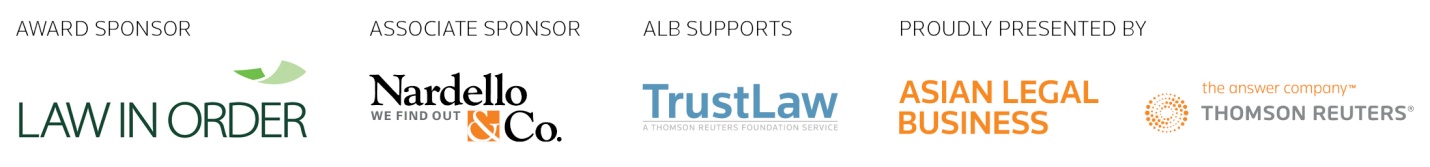 NOTES: Work refers to a transaction, case or matter, service, program, initiative or the like, provided to stakeholders.Innovative In-House Team of the Year is open to in-house teams that have applied a new concept or creative solution, process, service, program or the like to existing systems and processes, thus improving organizational capabilities and adding more value to output. An in-house team may submit up to three (3) innovations for the above category.SE Asia In-House Team of the Year is open for submission only to in-house teams other than those from the following industries: banking, insurance, other financial services, technology, media, telecommunications, construction and real estate, and to the winners for In-House Team of the Year category in the 2016 awards in Indonesia and the Philippines, as well as those from Malaysia in 2016 and 2017.Any work submitted must have been completed, performed or resolved between 1 Jan. and 31 Dec. 2016.The work accomplishments and the awards or recognition given in 2016 must be relevant to the team's outstanding performance in the provision of legal services to the company's stakeholders, its industry or the community.Use the chosen category as file name.Further information may be accessed from the event website at http://www.legalbusinessonline.com/awards/seaisa-law-awards-2017.Nominated CompanyIndustryIn-house team size Nominator (if applicable)KEY WORK NO. 1Completion/award/decision dateCase No. (if applicable)Description  KEY WORK NO. 2Completion/award/decision dateCase No. (if applicable)Description  KEY WORK NO. 3Completion/award/decision dateCase No. (if applicable)Description  AWARD OR RECOGNITIONAWARD-GIVING ORGANIZATION/PUBLICATIONYEAR GIVENLINK TO ONLINE REFERENCE/URLIN-HOUSE TEAM SUBMISSIONS CLOSING DATE: 15 MARCH 2017Please submit completed forms to Yvonne Lau at yvonne.lau@thomsonreuters.com
or Mary Caryl Aquino at mary.aquino@thomsonreuters.com 